Agenda1.	To receive apologies for absence, declarations of interest, as required, and requests for dispensation2.	To confirm the minutes of the meeting held on 20th July3.	To receive presentation from developer regarding proposed development on Waterloo Road (application not yet submitted)4.	To consider planning applications now due for consideration:Ref:			201751Site:		Land at Deacon’s Yard, 36 Victoria Road, KingtonDevelopment:	Proposed residential development of 9 dwellingsComment:		Amended plans – to consider whether further comments are requiredRef:			202170Site:		Co-operative supermarket, Crabtree Road, KingtonDevelopment:	Proposal to replace existing refrigeration plant with new and redecorate shop 			Front elevation to include window and door frames and facia boards5.	To note Planning consent under permitted development rights, if any6.	To note planning decisions by Herefordshire Council since the last meeting, if any7.	To note and consider response to consultation on white paper Planning for the Future8..	Date of next meeting and Items for the next agendaIssued on 12.8.2020 byLiz KelsoClerk, Kington Town CouncilThe Old Police Station, Market Hall Street, Kington, HR5 3DPTel:  01544 239 098 or Mob:  07483 914 485Email:  clerk@kingtontowncouncil.gov.ukSupplementary informationTo Join Zoom Meeting, click on the link belowhttps://us02web.zoom.us/j/82166574284?pwd=K0tCMERhaSttelZ4Wk9Gc2xpYmJ4Zz09or type Zoom into your browser and select the video conferencing website.  When prompted, type in:Meeting ID:   821 6657 4284Password: 440401 One tap mobileOr dial in using any of these numbers:          +44 203 481 5240 United Kingdom        +44 203 901 7895 United Kingdom        +44 131 460 1196 United Kingdom        +44 203 051 2874 United Kingdom        +44 203 481 5237 United KingdomMeeting ID:   821 6657 4284Password: 440401 Find your local number: https://us02web.zoom.us/u/kc64sQORYw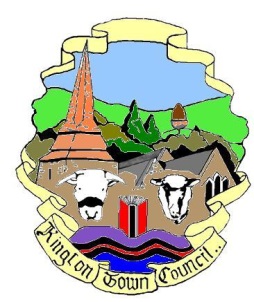 Kington Town CouncilEmail:  clerk@kingtontowncouncil.gov.uk Web site: www.kingtontowncouncil.gov.ukMembers of the Planning Committee of Kington Town Councilyou are hereby summoned to attend a virtual meeting of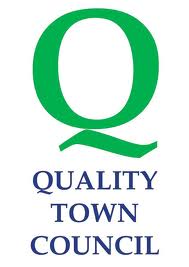 The Planning CommitteeOn Monday 17th August 2020 at 6.00pm Virtual meeting location:  https://us02web.zoom.us/j/82166574284?pwd=K0tCMERhaSttelZ4Wk9Gc2xpYmJ4Zz09Meeting ID:   821 6657 4284Password: 440401 for the purpose of transacting the following businessThe Planning CommitteeOn Monday 17th August 2020 at 6.00pm Virtual meeting location:  https://us02web.zoom.us/j/82166574284?pwd=K0tCMERhaSttelZ4Wk9Gc2xpYmJ4Zz09Meeting ID:   821 6657 4284Password: 440401 for the purpose of transacting the following businessThe Planning CommitteeOn Monday 17th August 2020 at 6.00pm Virtual meeting location:  https://us02web.zoom.us/j/82166574284?pwd=K0tCMERhaSttelZ4Wk9Gc2xpYmJ4Zz09Meeting ID:   821 6657 4284Password: 440401 for the purpose of transacting the following businessCommittee Members:  Mayor, R. Widdowson, Deputy Mayor E. Banks, Deputy Mayor M. Fitton, Cllrs. T. Bennett, T. Bounds, J. Cooke, P. Edwards, R. Griffiths, F. Hawkins, E. Rolls & I. Spencer  